Simulated Assembly Line and Process Workstation Operation Manual1 David DiMaggio, Florida State University, Mechanical Engineering, dcd14@my.fsu.edu2 Boluwatife Olabiran, Florida Agricultural and Mechanical University, Mechanical Engineering, boluwatife1.olabiran@famu.edu3 Cheyenne Laurel, Florida State University, Mechanical Engineering, crl15d@my.fsu.edu 
4 Nataajah Taylor, Florida Agricultural and Mechanical University, Electrical/Computer Engineering, nataajah1.taylor@famu.edu5 JoEll Williams, Florida Agricultural and Mechanical University, Electrical/Computer Engineering, joell1.williams@famu.eduIntroductioN	To begin, the system will only function properly if each component is in its correct position. Once those items are acquired and arranged according to the CAD diagram below, then the wiring connections and programming of the Programmable Logic Controller (PLC) can begin. 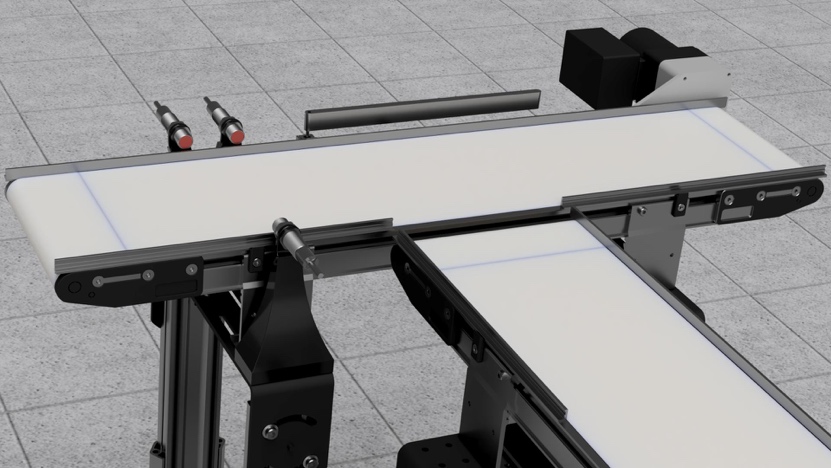 Figure 1 : CAD Rendering of Assembly LinePhotoelectric Sensor with accompanying Reflector located on other side of conveyor belt.Inductive Sensor located next to the Photoelectric Sensor.Servo Motor located on side of conveyor belt.Diverter Arm mounted to Servo Motor.PLC located underneath conveyor belt to save space and visual aesthetics.Conveyor Belts perpendicular to each other with one the horizontal belt being slightly higher than the vertical belt to ensure smooth transitioning.Before programming the PLC, it would be useful to understand Relay Logic and Electrical Ladder Diagrams, as these are the roots of Ladder Logic Programming. The physical set up of a PLC can be daunting, so familiarizing oneself with the many different ports can be helpful. Instructions specific to this project will be given on the physical wiring connections as well as programming the code. 1.	wiring diagrams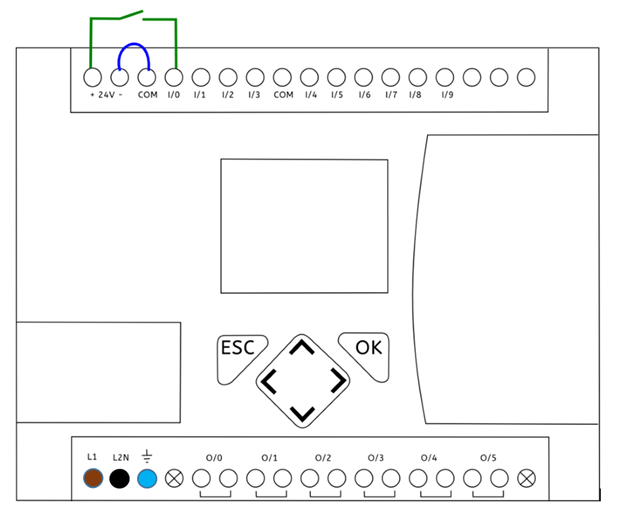 Figure 2: PLC Top Display	Legend for Figure 2DC Power Supply	Brown – Connection to +24 V terminal 	Black – Connection to –24 V terminal	Blue – Grounded to 0 VInputs	Color - Inductive sensor port	Color - Proximity Switch Output(s)	Color – Stepper Motor port2.	Inputting Devices into program3.	Basic InstructionsConnect MicroLogix 1100 PLC to a 100 – 125V AC to 24V DC converterBe sure AC to DC converter consist of 3 prongsFollow Figure 2 and legend to input wires from Inductive sensor, capacitive sensor, and stepper motor into screw terminals of MicroLogix 1100Screw terminal use micro slotted screwdriver Be sure to strip protective coating on ends for exposure to wire Navigate LED display on Micrologix1100 to run program installed on device  Turn on the MicroLogix 1100 PLC and conveyor belts. Setting up PLC via Ethernet CableBefore beginning be sure the following software are downloaded to your hard drive. BOOTP – DHCP ToolRSLinx Classic Lite RSMicroLogix Lite   If the PLC is not initially configured, (New from box), follow the steps listed below to set start initializing and programming: Locate the ethernet port, on left side of PLC facing upward, to connect the MicroLogix 1100 to a computer. Configurations are now needed for the device on the computer The first step in the process is going to the network settings within the control panel. Control Panel -> Network and Sharing Center ->  Change adapter settings. Change adapter settings, click on properties -> Ip versions four, Be sure obtain an IP address automatically is selected. BOOTP – DHCP ToolGo into start programs select Rockwell software launch the BOOTP – DHCP ToolThis tool finds connections to hardware via Ethernet cord. Wait 2 to 3 minutes for PLC Ethernet Address to appear in box. If ethernet address is not showing something is wrong try unplugging PLC and plugging back in. Select PLC ethernet address that displays on LED of PLC. Be sure not to select wrong address as multiple addresses will be shown within this boxThe MAC address on the screen will match the MAC address displayed on LED  The Type should be BOOTP initially Select add relation. Fill in IP address with local subnet IP address. Once entered IP address it will transfer into entered relations box. The IP address is not yet set on PLC side however it is set on BOOTPSelect disable bootTP/DHCP Once selected The MAC address and the IP address will reflect on PLC and computer screen. Close this utility as you will be able to connect to PLC with ethernet
After connecting check computer settings Go into control panel ->  network and sharing CenterSelect local area connection, or ethernet, select propertiesConfirm you are on the same IP address as the PLC. Select use the following IP address and update the address as before Be sure the last digits are different of IP Address then the last digits of IP Address of the PLC as it will not connect. Once confirmed close tabs RSLinx Classic Lite Go into all programs Rockwell software and RSLinx Select RS who button Select communications and RS drivers select ethernet devices from list or ethernet/IP driver select add new Give a unique name for the new driver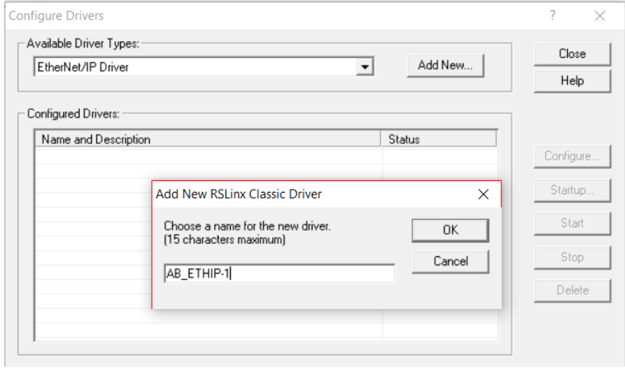 browse the local subnet and use the windows default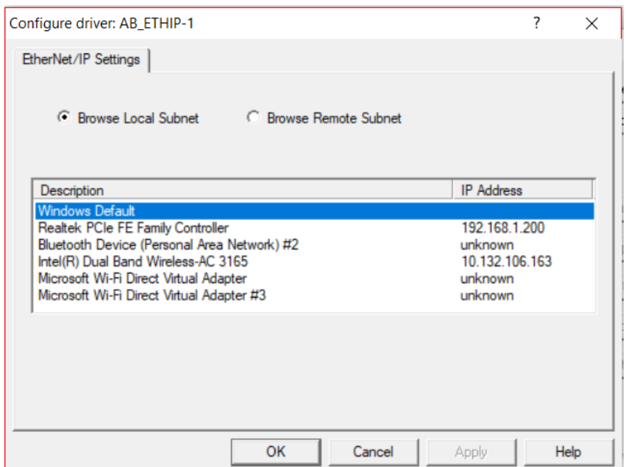 Select close  You are now able to browse with the PLC. If there is a big X located on the screen then the PLC is not connected correctly.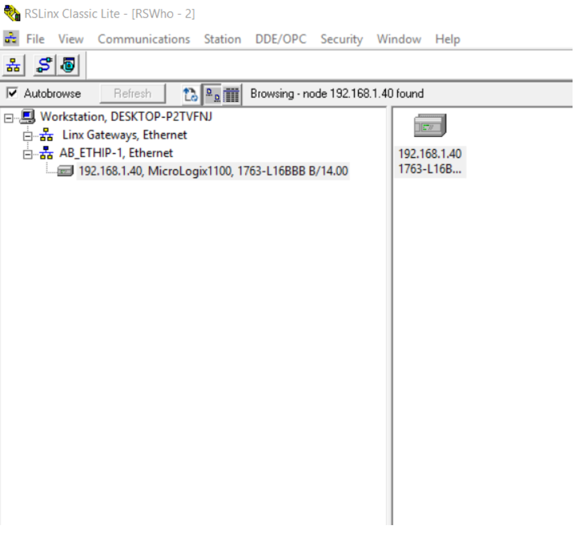 Go online with PLC Select start Rockwell RSLogix Micro starter Lite Create new program and select the correct PLC from list provided To download project onto board Select comms -> System Comms. Locate driver. Select the controller and download. You will be asked to name the project. 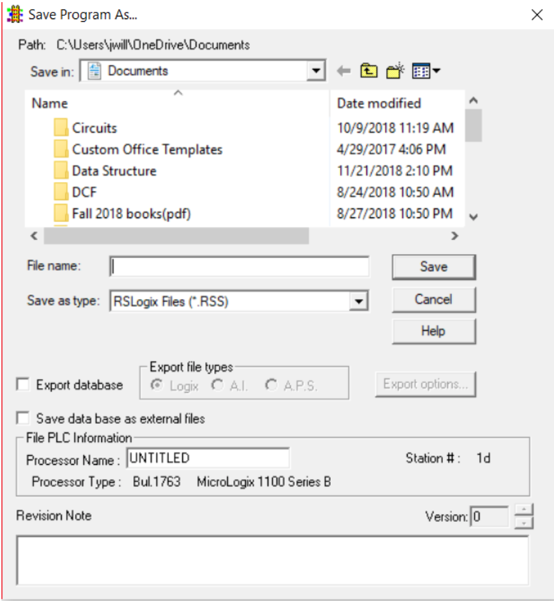 Once saved you will have the option to proceed with download or to cancel. The processor will need to be in program mode before downloading the program onto the PLC select apply new configuration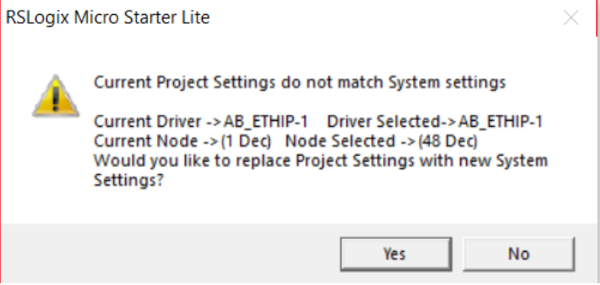 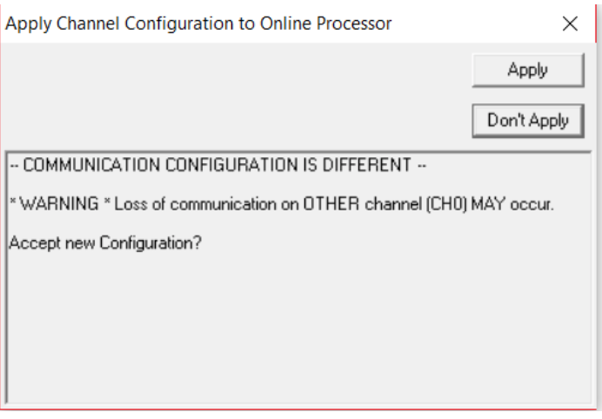 There will be Rockwell simple turning to indicate that the PLC is in run mode along with a green box containing the words “REMOTE RUN” and the rungs will be green. For any troubleshooting check manual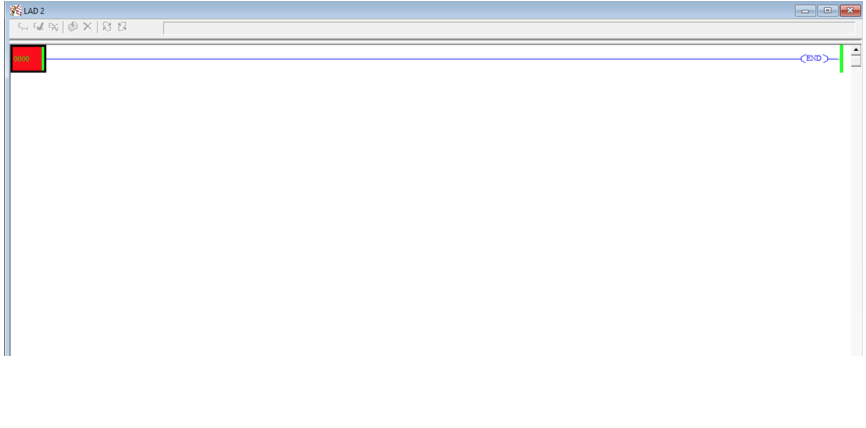 Check MicroLogix 1000 for operating manuals connected to setup 4.	PSEUDOCODELogic given in on and off  bits 1 & 1 reads Metal detection 0 & 1 reads plastic 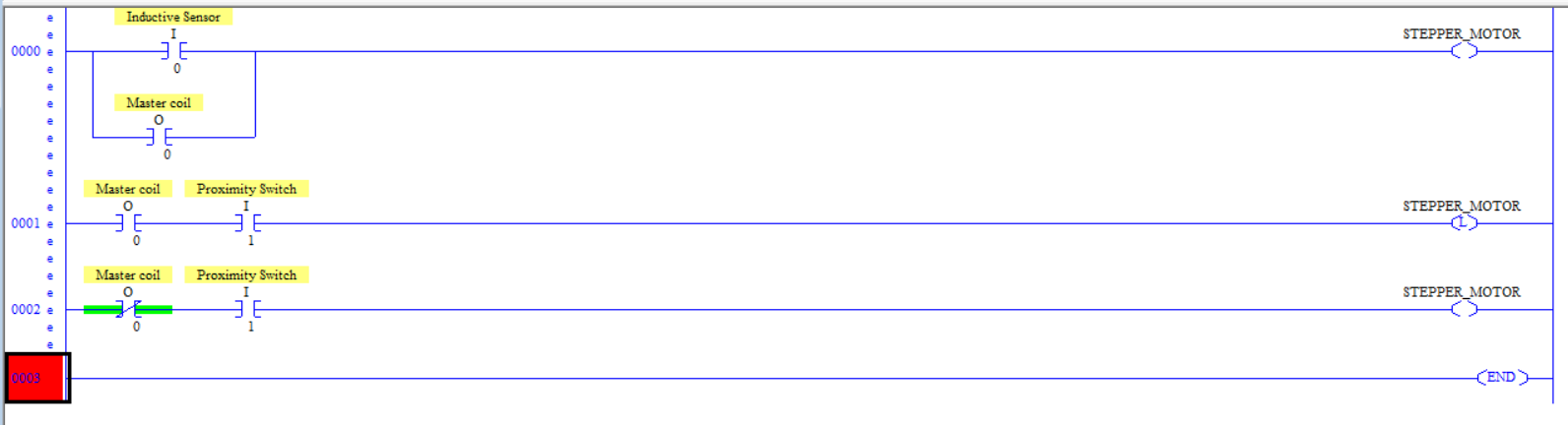 5.	TROUBLESHOOTING TIPSIf wires are too small or large connections will not be made to and from Micrologix 1100SIDE NOTE: Connection wires from the power supply, inputs, and outputs should be between 12 and 20 AWGIf sensors are not functioning check the connections on ground and the negative power supply. Some devices are NPN (connecting ground to black wire and negative power supply to the blue wire) while others are PNP (Connecting black wire to ground and the blue wire to the negative supply) devices. REFERENCESList of references must follow A.P.A. style.